                                                      ПОСТАНОВЛЕНИЕ                           Главы администрации муниципального образования                                          «Хатажукайское сельское поселение»От 21.04. 2021 года    № 20                                                                                           а. Пшичо«О присвоении адреса земельному участку и нежилому строению»        В  соответствии с Федеральным Законом от 06.10.2003 № 131 – ФЗ «Об общих принципах организации местного самоуправления в Российской Федерации»,   Постановлением Правительства РФ от 19.11.2014г. №1221 «Об утверждении Правил присвоения, изменения и аннулирования адресов», п.21 ст. 14 Устава муниципального образования «Хатажукайское сельское поселение»  Шовгеновского района Республики Адыгея, Положением «Об утверждении административного регламента предоставления муниципальной услуги  присвоение (изменение, аннулирование) адреса объектам адресации на территории МО «Хатажукайское сельское поселение» на территории муниципального образования «Хатажукайское сельское поселение» утвержденным Постановлением главы администрации  МО «Хатажукайское сельское поселение» № 85 от 16.07.2015 г.                                           ПОСТАНОВЛЯЮ:1. Земельному участку, с кадастровым номером 01:07:2800010:142 расположенному по улице Мурата Шовгенова в ауле Хатажукай, присвоить  адрес: Российская Федерация, Республика Адыгея, Шовгеновский муниципальный район,  сельское поселение  Хатажукайское, аул Хатажукай,    ул. Мурата Шовгенова, з/у 6А.2.Нежилому строению (сарай), с кадастровым номером 01:07:2800010:140 расположенному по улице Мурата Шовгенова в ауле Хатажукай, присвоить  адрес: Российская Федерация, Республика Адыгея, Шовгеновский муниципальный район,  сельское поселение  Хатажукайское, аул Хатажукай, ул. Мурата Шовгенова, дом 6А строение 1.3. Внести   данный  объект в  адресный  реестр МО «Хатажукайское сельское поселение».  4. Настоящее постановление вступает в силу со дня его подписания.Глава администрации МО «Хатажукайское сельское поселение»                                                           К.А. Карабетов     РЕСПУБЛИКА АДЫГЕЯМуниципальное образование«Хатажукайское сельское поселение»385462, а. Пшичо, ул. Ленина, 51             тел.9-31-36Факс (87773) 9-31-36e-mail: dnurbij @ yandex.ruАДЫГЭ РЕСПУБЛИКХьатыгъужъкъое муниципальнэ     къоджэ псэупIэ чIыпIэм изэхэщапI385462, къ. Пщычэу,           ур.Лениным ыцI,51, тел. 9-31-36, тел. Факс (87773) 9-31-36e-mail: dnurbij @ yandex.ru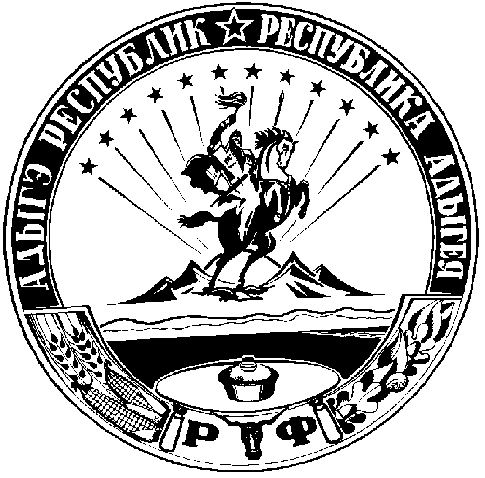 